Datos Persona SolicitanteDatos GeneralesDatos de los Equipos Datos de los Integrantes Nota: Se continuará adicionando tablas en correspondencia con la cantidad total de integrantes en la red.Otros Documentos que se deben anexar al presente:Instrucciones para llenar el Formulario.SIMBOLOGÍA A UTILIZAR PARA LA CONFECCIÓN DEL ESQUEMAProveedor de Servicio (ISP)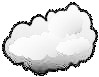  Dispositivos de red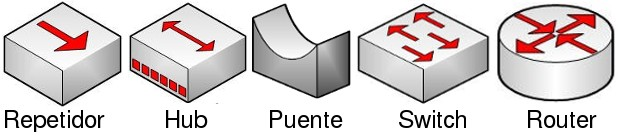 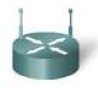 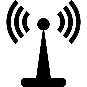 Router inalámbrico                                     Punto de Acceso (AP)
Terminales  Teléfono IP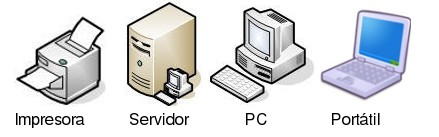 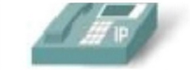 ENLACESInalámbrico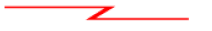                                                                    Alámbrico                                                                 Fibra Óptica    TIPO DE SOLICITUDINSCRIPCIÓNMODIFICACIÓNNombre y Apellidos Nombre y Apellidos Nombre y Apellidos Nombre y Apellidos Nombre y Apellidos Nombre y Apellidos Nombre y Apellidos Nombre y Apellidos Nombre y Apellidos Nombre y Apellidos Carnet de Identidad Carnet de Identidad Carnet de Identidad Carnet de Identidad Carnet de Identidad Carnet de Identidad Dirección ParticularDirección ParticularDirección ParticularDirección ParticularProvinciaMunicipioMunicipioMunicipioCorreo ElectrónicoCorreo ElectrónicoCorreo ElectrónicoTeléfonoTeléfonoTeléfonoCentro de TrabajoCentro de TrabajoCentro de TrabajoCentro de TrabajoCentro de TrabajoDirección Centro TrabajoDirección Centro TrabajoDirección Centro TrabajoDirección Centro TrabajoProvinciaProvinciaMunicipioCargoCargoCargoCargoCargoCargoCargoProcedencia de los EquiposProcedencia de los EquiposProcedencia de los EquiposProcedencia de los EquiposProcedencia de los EquiposProcedencia de los EquiposProcedencia de los Equipos  SSID de la RED  SSID de la REDDonaciónManufacturadoManufacturadoManufacturadoManufacturadoImportadoImportadoImportadoImportadoBandas de FrecuenciaBandas de FrecuenciaBandas de FrecuenciaBandas de FrecuenciaBandas de FrecuenciaBandas de FrecuenciaBandas de FrecuenciaBandas de FrecuenciaBandas de FrecuenciaBandas de Frecuencia Tipo de Actividad a Ejercer Tipo de Actividad a Ejercer Tipo de Actividad a Ejercer Tipo de Actividad a Ejercer Tipo de Actividad a Ejercer Tipo de Actividad a Ejercer Tipo de Actividad a Ejercer2400 a 2483.5 MHz2400 a 2483.5 MHz2400 a 2483.5 MHz2400 a 2483.5 MHz5725 a 5850 MHz5725 a 5850 MHz5725 a 5850 MHz5725 a 5850 MHzProveedor del ServicioProveedor del ServicioProveedor del ServicioProveedor del ServicioProveedor del ServicioProveedor del ServicioProveedor del ServicioProveedor del ServicioProveedor del ServicioProveedor del ServicioProveedor del ServicioNo. Expediente(Red Privada de Datos o Área de Internet)No. Expediente(Red Privada de Datos o Área de Internet)No. Expediente(Red Privada de Datos o Área de Internet)No. Expediente(Red Privada de Datos o Área de Internet)No. Expediente(Red Privada de Datos o Área de Internet)No. Expediente(Red Privada de Datos o Área de Internet)Datos del Equipo  del Representante de la RedDatos del Equipo  del Representante de la RedDatos del Equipo  del Representante de la RedDatos del Equipo  del Representante de la RedDatos del Equipo  del Representante de la RedDatos del Equipo  del Representante de la RedDatos del Equipo  del Representante de la RedDatos del Equipo  del Representante de la RedNombre del lugar DirecciónCoordenadasLatitudLongitudLongitudDatos del equipoMARCAMARCAMODELOFUNCIÓNMACMACUBICACIÓNDatos del equipoDatos de la antenaMARCAMARCAMODELOTIPOGANANCIAGANANCIAATENUACIÓNDatos de la antenaDatos  (1er integrante)Datos  (1er integrante)Datos  (1er integrante)Datos  (1er integrante)Datos  (1er integrante)Datos  (1er integrante)Datos  (1er integrante)Datos  (1er integrante)Datos  (1er integrante)Datos  (1er integrante)Datos  (1er integrante)Nombre y ApellidosCarnet de IdentidadCarnet de IdentidadCarnet de IdentidadCarnet de IdentidadDirecciónCoordenadasLatitudLongitudLongitudDatos del equipoMARCAMARCAMODELOFUNCIÓNFUNCIÓNFUNCIÓNMACMACMACUBICACIÓNDatos del equipoDatos de la antenaMARCAMARCAMODELOTIPOTIPOTIPOGANANCIAGANANCIAGANANCIAATENUACIÓNDatos de la antenaDatos  (2do integrante)Datos  (2do integrante)Datos  (2do integrante)Datos  (2do integrante)Datos  (2do integrante)Datos  (2do integrante)Datos  (2do integrante)Datos  (2do integrante)Datos  (2do integrante)Datos  (2do integrante)Datos  (2do integrante)Nombre y ApellidosCarnet de IdentidadCarnet de IdentidadCarnet de IdentidadCarnet de IdentidadDirecciónCoordenadasLatitudLongitudLongitudDatos del equipoMARCAMARCAMODELOFUNCIÓNFUNCIÓNFUNCIÓNMACMACMACUBICACIÓNDatos del equipoDatos de la antenaMARCAMARCAMODELOTIPOTIPOTIPOGANANCIAGANANCIAGANANCIAATENUACIÓNDatos de la antenaPresentar Carnet de Identidad actualizadoEsquema de Red (esquema topológico de la red donde se muestre la ubicación de cada uno de los equipos que componen la solicitud). Empleando la simbología que aparece en este formularioContrato con el Operador: para los trabajadores por cuenta propia que prestarán servicio a terceros, deben presentar contrato con el Operador (ETECSA)Autorización del arrendador o propietario del inmueble: para los trabajadores por cuenta que ejercen alguna de las actividades aprobadas.Presentar Carnet de Identidad actualizadoEsquema de Red (esquema topológico de la red donde se muestre la ubicación de cada uno de los equipos que componen la solicitud). Empleando la simbología que aparece en este formularioContrato con el Operador: para los trabajadores por cuenta propia que prestarán servicio a terceros, deben presentar contrato con el Operador (ETECSA)Autorización del arrendador o propietario del inmueble: para los trabajadores por cuenta que ejercen alguna de las actividades aprobadas.Presentar Carnet de Identidad actualizadoEsquema de Red (esquema topológico de la red donde se muestre la ubicación de cada uno de los equipos que componen la solicitud). Empleando la simbología que aparece en este formularioContrato con el Operador: para los trabajadores por cuenta propia que prestarán servicio a terceros, deben presentar contrato con el Operador (ETECSA)Autorización del arrendador o propietario del inmueble: para los trabajadores por cuenta que ejercen alguna de las actividades aprobadas.Presentar Carnet de Identidad actualizadoEsquema de Red (esquema topológico de la red donde se muestre la ubicación de cada uno de los equipos que componen la solicitud). Empleando la simbología que aparece en este formularioContrato con el Operador: para los trabajadores por cuenta propia que prestarán servicio a terceros, deben presentar contrato con el Operador (ETECSA)Autorización del arrendador o propietario del inmueble: para los trabajadores por cuenta que ejercen alguna de las actividades aprobadas.Datos SolicitudDatos SolicitudDatos SolicitudDatos SolicitudFECHA SOLICITUDFIRMANo. del campoDenominación del campoEspecificaciones del campoNombre y ApellidosNombre y Apellidos de la Persona Solicitante.Carnet de IdentidadCorrespondiente a la Persona Solicitante.Dirección ParticularDirección de domicilio de la persona solicitante Provinciase explica por sí soloMunicipiose explica por sí soloCorreo Electrónicose explica por sí soloTeléfonose explica por sí soloCentro de TrabajoNombre completo del Centro de TrabajoDirección Centro de Trabajose explica por sí soloProvinciase explica por sí soloMunicipiose explica por sí soloCargo Correspondiente a la Persona Solicitante.Procedencia de los Equiposse explica por sí soloSSID de la REDIdentificador de la REDBanda de FrecuenciaSeleccionar de las opciones especificadasTipo de Actividad a EjercerSeleccionar de las actividades referidas de acorde a la que se quiera realizar. Las actividades señaladas están de acorde a lo establecido en las Resoluciones 98 y 99 del MINCOMProveedor del ServicioEspecificar a qué sitio WIFI de ETECSA  o Joven Club se va a conectar su Red.No.Autorizo (Red Privada de Datos o Área de Intenet)Especificar el No de autorizo que corresponda en dependencia si la actividad a ejercer es  o Nombre del lugar de UbicaciónConsigne el nombre con que se identifica el lugar donde se ubicarán los equipos (patio, azotea, portal etc.) Dirección  Consignar la dirección de ubicación del equipo. CoordenadasConsigne las coordenadas geográficas en Grados (˚) – Minutos (′)- Segundos (′′). En caso de entornos rurales se puede especificar solo las coordenadas geográficas.EquiposConsignar la marca, modelo y dirección MAC de cada equipo en las columnas correspondientes, y en la columna “Función”, introducir AP si es un punto de acceso, SUSC si se trata de un suscriptor o cliente AntenasPara las antenas, consignar igualmente marca y modelo  de cada una en las columnas correspondientes, y en la columna “Tipo” introducir OMNI  para las omnidireccionales o SEC  para las sectoriales.Nombre y ApellidosNombre y Apellidos del Integrante.DirecciónSe refiere a la dirección de domicilio del integranteCoordenadasConsigne las coordenadas geográficas en Grados (˚) – Minutos (′)- Segundos (′′). En caso de entornos rurales se puede especificar solo las coordenadas geográficas.EquiposConsignar la marca, modelo y dirección MAC de cada equipo en las columnas correspondientes, y en la columna “Función”, introducir AP si es un punto de acceso, SUSC si se trata de un suscriptor o cliente.AntenasPara las antenas, consignar igualmente marca y modelo  de cada una en las columnas correspondientes, y en la columna “Tipo” introducir OMNI  para las omnidireccionales o SEC  para las sectoriales.Otros Documentos a presentarDocumentos de obligatoria presentación de conjunto con el presente formulario para la obtención de la licenciaDatos SolicitudFecha solicitud, se refiere a la fecha en que se envía el formulario. En la copia a enviar por vía electrónica, el espacio “Firma” se llenará con el número del Carné de Identidad del solicitante.